تائیدحضرت عبدالبهاءاصلی فارسی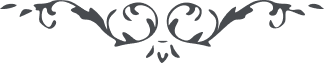 لوح رقم (122) امر و خلق – جلد 3١٢٢ – تائیدو نیز از حضرت عبدالبهاء در سفرنامۀ امریکا است قوله الجلیل : تأیید غیر از استعداد و علم و عقل است چه بسیار نفوس غیر مهمّه که امور مهمّه را کشف نمودند چقدر نفوس که سالها زحمت کشیدند برای کشف نقطۀ شمالی اما مستر ادمیرال پری رسید .و در جواب یکی از حضّار که چرا آمال بعضی در عالم مجری میشود و نمیشود قوله العزیز : آنچه با تقدیرات موافقت نماید تحقّق مییابد و نیّت خیر و حسن تدبیر جاذب تائید است .و در مفاوضات است قوله العزیز : و همچنین سکون و حرکت انسان موقوف به تائید حضرت یزدان است اگر مدد نرسد نه بر خیر مقتدر نه بر شرّ توانا بلکه چون مدد و جود از ربّ جود رسد توانائی بر خیر و شر